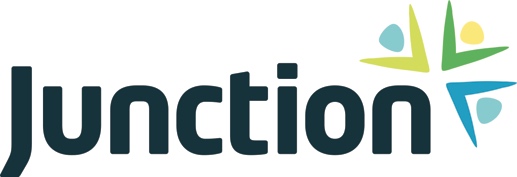 Tenant Notice of Intention to VacateOther please specifyI wish to advise that I am giving 14 days’ notice of my intention to vacate the above Junction property on     /      /      (Date must be 14 days from completion of this form).I understand that I will be required to provide formal vacation of the property on the above mentioned date by handing in keys at the nearest Junction Office or as arranged with my Tenancy Officer. Your Tenancy Officer will contact you to arrange a pre-vacating inspection (within 7 days of giving notice to vacate). This is an opportunity to identify and fix any items which you may otherwise be charged for when you vacate.Helpful Hints When Vacating To Reduce Additional ChargesYou will not be charged for repairs resulting in ‘fair wear and tear’ to the property which occur with age and reasonable use of the property, as determined by the landlord.  Tenant Details Tenant Details Tenant Details Tenant Details Tenant Details Tenant DetailsTenant nameReference numberReference numberTelephone numberEmail addressEmail addressCurrent addressForwarding addressWhere are you moving to?FamilyMoving InterstateMoving InterstateWhere are you moving to?Home OwnershipSupported/AgedSupported/AgedWhere are you moving to?Housing TransferOther Community Housing ProviderOther Community Housing ProviderWhere are you moving to?Housing RelocationCorrectional ServicesCorrectional ServicesWhere are you moving to?Housing SAUnknownUnknownWhere are you moving to?Private RentalOther Other SignatureTenant nameDate     /      /     SignatureLeaving your property checklist Leaving your property checklist Remove all furniture and all personal belongingsRemove all rubbish from the property and the yardCheck that Junction items are clean and in good working condition (stove top, oven, hot water system, etc.)Wash all windows inside and outRemove any marks from walls, floors, ceilings and doorsClean benchtops, tiles, basins, baths, showers, toilets and laundry areasCut grass and weed the garden (back and front)Put all council rubbish bins out for collection, ensuring the correct items are placed in the correct binsArrange key return to Junction You may be charged for:  You may be charged for:  Abandoned goods including furniture, personal items, vehicles and rubbish removalModification you have made to the property without approvalDamage to doors, walls, floor surfaces and coverings (such as cigarette burns or drag marks)Damage to kitchen bench tops (such as scorch marks and scratches)Marks and stains on wallsOil and grease stains on driveways and footpathsBuild-up of fat or grease on kitchen appliances such as stoves or ovensBroken GlassTears to fly wire screensDamage caused by petsDamage to porcelain surfaces, door frames and skirting boards such as scratches, chips or groovesCleaning up of overgrown garden areas including weeds and grass Placing incorrect items in the red, yellow or green bins provided by the council, as this may result in Junction paying additional charges to have these bins emptied  The replacement of keys if not returned to Junction 